CURRICULAM VITAE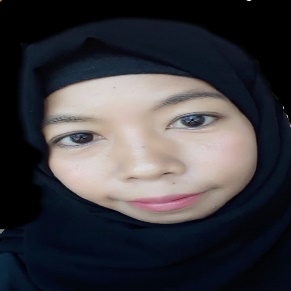 RUBY Dubai, U.A.E.Email: ruby-393830@2freemail.com Post Applied: ANY SUITABLE JOBCAREER OBJECTIVES:To obtain a challenging and responsible position in an organization where I can utilize my capability and experience, which would contribute to the growth and success of the organization.WORKING EXPERIENCE:03 Months working experience as a Office staff in Samar.03 Months working experience as a Office Assistance in Philippines.04 Months working experience as a Assistance Social worker  in Philippines.04 Months working experience as a On Job Training/office work in Philippines.01 Years working experience as a Credit enterprise Officer, in Philippines.01 Years working experience as a School Cashier in Philippines.02 Years working experience as a cashier at Muscat.02 Years working experience asa Receptionist at Muscat.01 Years working experience as a Personal Secretary in Philippines.01 Month training as a caregiver in Malaysia.02 Years working experience as a Personal Secretary in United Arab of Emirates.EDUCATIONAL QUALIFICATION:Bachelor’s Degree (major in Banking and finance)PERSONAL DETAILS:Religion                                                  :         MUSLIMNationality                                              :         PHILIPPINESDate of Birth                                           :         03/09/1988Marital Status                                         :         MARRIEDLanguages known                                  :         ENGLISH,TAGALOG,BASIC ARABICVisa Status                                             :         EMPLOYMENT VISA ( NOC AVAILABLE)PASSPORT DETAILS:Place of Issue                                          :           DFA NCR NORTH PHILIPPINESDate of Issue                                            :           27/11/2016Date of Expiry                                         :           26/11/2021PERSONAL APPRAISAL:Good organization skills.Able to work under pressure and meet deadlines.Team work.DECLARATIONI hereby declare that all the above information is true and correct to the best of my knowledge and belief and I am ready go carry out any tasks.